МИНОБРНАУКИ  РОССИИОрский гуманитарно-технологический институт (филиал)федерального государственного бюджетного образовательного учреждениявысшего образования «Оренбургский государственный университет»(Орский гуманитарно-технологический институт (филиал) ОГУ)Кафедра менеджментаФОНД ОЦЕНОЧНЫХ СРЕДСТВПО ДИСЦИПЛИНЕ «Б1.Д.Б.18 Экологическое право»Уровень высшего образованияБАКАЛАВРИАТНаправление подготовки40.03.01 Юриспруденция(код и наименование направления подготовки)Гражданско-правовой (наименование направленности (профиля) образовательной программы)КвалификацияБакалаврФорма обученияОчная, очно-заочная                                                                          Орск, 2021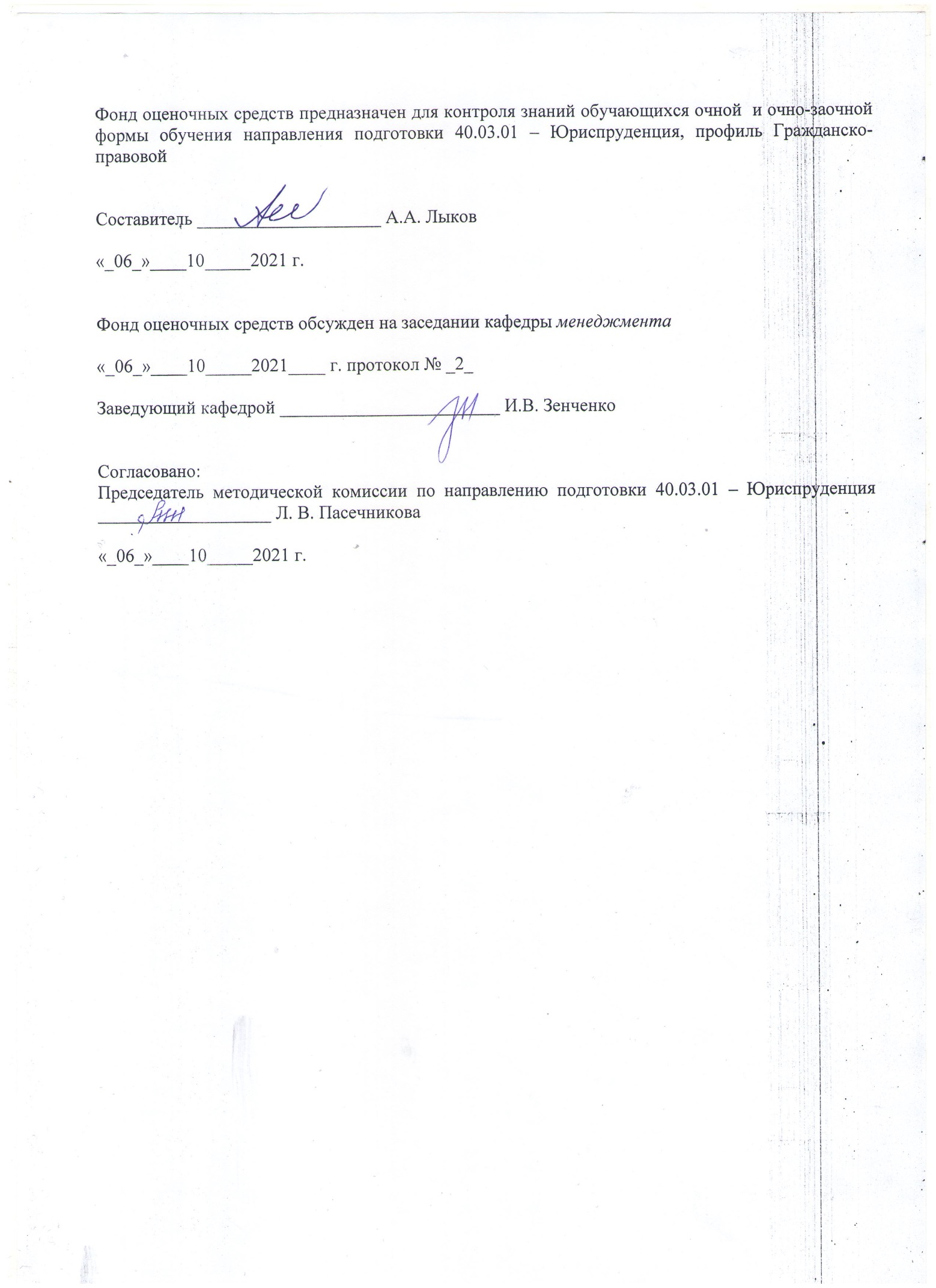 Раздел 1. Перечень компетенций, с указанием этапов их формирования
в процессе освоения дисциплиныРаздел 2 - Оценочные средстваБлок А - Оценочные средства для диагностирования сформированности уровня компетенций – «знать»А.0 Тестовые заданияВремя выполнения теста – не более 40 минут. Выберите правильные ответы.1. Окружающая среда — это (укажите наиболее точное определение):а) комплекс функционально и естественно связанных между собой природныхобъектов;б) естественные экологические системы, природный ландшафт и составляющие ихэлементы;в) совокупность компонентов природной среды, природных и природно-антропогенных объектов, а также антропогенных объектов;г) совокупность компонентов природной среды, природных и природно-антропогенных объектов.2. Общественная экологическая экспертиза не может проводиться:а) после проведения государственной экологической экспертизы того же объекта;б) до проведения государственной экологической экспертизы того же объекта;в) без разрешения специально уполномоченного государственного органа в области экологической экспертизы;г) без разрешения органов местного самоуправления.3. Заполните пропуск. Участки недр _________ быть предметом отчуждения:а) не могут;б) могут;в) могут, но в установленных законом случаях;г) могут в случаях, предусмотренных международными договорами.4. В течение какого срока могут быть предъявлены  иски о компенсации вреда окружающей среде, причиненного нарушением законодательства в области охраны окружающей среды: ________________ (20 лет).5. К защите экологических прав граждан не относится:а) восстановление положения, существовавшего до нарушения экологических прав граждан;б) восстановление нарушенного экологическим правонарушением;в) защита прав собственности на землю и другие природные ресурсы;г) компенсация морального вреда, нанесенного экологическим правонарушением.6. Лесные участки в составе земель лесного фонда находятся в собственностиа) федеральной;б) государственной;в) субъектов РФ;г) государственной и муниципальной.7. Заполните пропуск. Внешние границы континентального шельфа Российской Федерации находятся на расстоянии ______ морских миль от исходной линии, от которой отсчитывается ширина территориального моря, при условии, что внешняя граница подводной окраины материка не простирается на расстояние более чем ______ морских миль:а) 50;б) 100;в) 200;г) 300.8. Выберите из предлагаемого списка слова, которые необходимо вставить наместо пропусков.В соответствии с российским законодательством каждый гражданин имеет правона благоприятную окружающую среду, на её защиту от негативного__________ (А), вызванного хозяйственной и иной деятельностью,чрезвычайными ситуациями природного и техногенного характера, надостоверную __________ (Б) о состоянии окружающей среды и на возмещение__________ (В) окружающей среде. Граждане имеют право создаватьобщественные объединения и иные некоммерческие организации,осуществляющие деятельность в области охраны окружающей среды; выдвигатьпредложения о проведении общественной экологической __________ (Г) иучаствовать в её проведении в установленном порядке; оказывать содействиеорганам государственной власти и местного самоуправления в решении вопросовохраны окружающей среды; предъявлять в __________ (Д) иски о возмещениивреда окружающей среде и т .д. В то же время граждане обязаны сохранять__________ (Е) и окружающую среду и бережно относиться к природе иприродным богатствам.Слова в списке даны в именительном падеже. Каждое слово (словосочетание)может быть использовано только один раз. Выбирайте последовательно однослово за другим, мысленно заполняя каждый пропуск. Обратите внимание на то,что слов в списке больше, чем вам потребуется для заполнения пропусков.Список терминов1)экспертиза;2) воздействие;З) суд;4) информация;5) вред;6) природа.Правильный ответ: А-2, Б-4, В-5, Г-1, Д-3, Е-6.9. Установите правильную последовательность, расположив экологические преступления в порядке возрастания максимальной строгости наказания:1) Уничтожение или повреждение лесных насаждений;2) Экоцид; 3) Загрязнение атмосферы;4)  Нарушение режима особо охраняемых природных территорий и природных объектов.Правильный ответ: 4, 3, 1, 2.      10. Проверка соблюдения гражданами и юридическими лицами требований       экологического законодательства, осуществляемая специально       уполномоченными государственными органами называется:       а) государственным экологическим мониторингом;       б) государственным экологическим контролем;       в) нормированием качества окружающей среды;       г) лицензированием охраны окружающей природной среды.       11. Возмещение вреда, причиненного гражданином или предприятием       окружающей природной среде или здоровью людей вследствие       экологического правонарушения составляет суть:       а) гражданско-правовой ответственностью за экологическое       правонарушение;       б) административной ответственностью за экологическое правонарушение;      в) дисциплинарной ответственностью за экологическое правонарушение;      г) уголовной ответственностью за экологическое правонарушение.      12. Любое ухудшение состояния окружающей среды, произошедшее вследствие   нарушения правовых экологических требований – это _____________ (Экологический вред).      13. Действия, которые надлежит квалифицировать по ст. 254 УК РФ как порчу земли: (выбрать несколько правильных ответов)      а) порча плодородного слоя почвы;      б) использование плодородного слоя почвы для выращивания растений  сельскохозяйственного назначения;      в) отравление земель;      г) загрязнение земель;      д) удобрение земель.      14. К полномочиям органов государственной власти РФ не относится:      а) организация и проведение государственной экспертизы;      б) разработка, утверждение и реализация целевых программ в области охраны    окружающей среды субъектов РФ;      в) обеспечение населения достоверной информацией о состоянии окружающей среды;      г) обеспечение проведения федеральной политики в области экологического  развития РФ.      15. Субъектом экологического преступления не является
      а) юридическое лицо;       б) гражданин;       в) руководитель коммерческой организации;      г) руководитель органа местного самоуправления.       16. Комплекс функционально и естественно связанных между собой природных   объектов, объединенных географическими и иными соответствующими признаками – это __________________________ (Природный комплекс). 17.  Установите соответствие между видами экологического контроля и субъектами его осуществления: к каждой позиции, данной в первом столбце, подберите соответствующую позицию из второго столбца:а) государственный экологический контроль; б) производственный экологический контроль; в) общественный экологический контроль; 1)	осуществляется общественными объединениями и иными некоммерческими организациями в соответствии с их уставами, а также гражданами в соответствии с законодательством;2) осуществляется федеральным органом исполнительной власти;3) юридическими лицами и индивидуальными предпринимателями.Правильный ответ: А-2, Б-3, В-1.    18. Федеральный закон "Об охране окружающей среды" выделяет    следующие компоненты природной среды:    а) земля, недра, почвы, поверхностные и подземные воды, растительный и    животный мир;    б) земля, недра, почвы, поверхностные и подземные воды, атмосферный    воздух, растительный, животный мир и иные организмы, озоновый слой    атмосферы и околоземное космическое пространство;    в) недра, почвы, поверхностные и подземные воды, атмосферный воздух,    растительный, животный мир и иные организмы;    г) водные объекты в пределах Российской Федерации.    19. Под «лесом» с юридической точки зрения понимают:    а) охраняемый законом природный объект, представляющий собой большую    совокупность древесно-кустарниковой растительности;    б) особо охраняемую природную территорию;    в) природный комплекс;    г) охраняемый законом природный объект, представляющий собой    поверхностный слой почвы.    20. Массовое уничтожение растительного или животного мира, отравление  атмосферы или водных ресурсов, а также совершение иных действий, способных вызвать экологическую катастрофу – это __________________ (Экоцид).    21. Государственный фонд недр Российской Федерации составляет:    а) совокупность используемых и неиспользуемых участков недр в пределах    только территории Российской Федерации;    б) совокупность используемых и неиспользуемых участков недр в пределах    территории Российской Федерации и ее континентального шельфа;    в) совокупность только используемых участков недр в пределах территории    Российской Федерации и ее континентального шельфа;    г) совокупность только неиспользуемых участков недр в пределах территории    Российской Федерации и ее континентального шельфа.    22. Животный мир относится к группе ___________ природных ресурсов.         (Биологических).23.  Установите соответствие между понятиями и их определениями: к каждой позиции, данной в первом столбце, подберите соответствующую позицию из второго столбца:а) акватория; б) водные ресурсы; в) водный объект; г) водопользователь. 1)	поверхностные и подземные воды, которые находятся в водных объектах и используются или могут быть использованы;2) природный или искусственный водоем, водоток либо иной объект, постоянное или временное сосредоточение вод в котором имеет характерные формы и признаки водного режима;3) физическое лицо или юридическое лицо, которым предоставлено право пользования водным объектом;4) водное пространство в пределах естественных, искусственных или условных границ.Правильный ответ: А-4, Б-1, В-2, Г-3.24. Монреальский протокол (1987 г.), принятый в соответствии с Венской конвенцией (1985 г.), посвящен решению глобальной экологической проблемы^а) разрушения озонового слоя атмосферы;б) загрязнения Мирового океана;в) кислотных дождей;г) парникового эффекта.25. В сельском и лесном хозяйстве запрещается применение токсичных химических препаратов:а) не подвергающихся распаду;б) подвергающихся распаду за период более 1 года;в) содержащих соединения ртути;г) содержащих соединения мышьяка.26. Размещение ядерных установок, в том числе атомных станций, осуществляется при наличии по проектам:а) согласия Совета Федерации;б) положительного заключения государственной экологической экспертизы и иных государственных экспертиз, предусмотренных законодательством РФ;в) постановлений Правительства РФ о их реализации;г) положительных результатов референдумов, проводимых на соответствующей территории.27. Если международным договором РФ в области охраны окружающей среды установлены иные правила, чем те, которые предусмотрены федеральным законодательством, применяются правила:а) международного договора;б) федерального законодательства;в) законодательства субъектов РФ;г) установленные Президентом РФ.28. При пользовании недрами не уплачиваютсяа) отчисления на воспроизводство минерально-сырьевой базы;б) разовый платеж за пользование недрами;в) регулярные платежи за пользование недрами;г) сбор за участие в аукционе.29.  Договор аренды лесного участка, находящегося в государственной или муниципальной собственности, заключается по общему правилу на срок:а) от 1 года до 3 лет;б) от 3 до 5 лет;в) от 5 до 10 лет;г) от 10 до 49 лет.30. Срок действия договора купли-продажи лесных насаждений не может превышать:а) 1 год;б) 5 лет;в) 7 лет;9) 9 лет.А.1 Вопросы для устного собеседования при проведении текущей аттестации1. В чем состоит специфика экологических правоотношений?Специфика экологических правоотношений в первую очередь обусловлена их объектами. В экологических правоотношениях выделяются: природные объекты в виде их элементов, целостных объектов, природных комплексов и окружающей природной среды в целом; порядок эксплуатации и охраны природных объектов. В рамках экологических правоотношений человек взаимодействует с природой, влияет на нее.  Специфика прав и обязанностей субъектов экологических правоотношений выражается в том, что они всегда имеют природоохранительный характер, выражающийся в следующем:а) права и обязанности субъектов содержат в себе механизм предотвращения причинения вреда окружающей природной среде. Так, введением обязанности рационального использования земель законодатель обеспечил создание предпосылок их сохранности;б) права и обязанности данных субъектов содержат в себе механизм пресечения вреда окружающей природной среде уже в ходе реализации субъектами своих правомочий;в) права и обязанности субъектов экологических правоотношений содержат в себе правовой механизм восстановления и улучшения природных объектов, по поводу которых складываются эти правоотношения. Так, землепользователи обязаны повышать плодородие почв, лесопользователи – осуществлять лесовосстановительные работы, пользователи объектов животного мира – сохранять и улучшать среду обитания объектов животного мира и т. д.2. Перечислите институты экологического праваСтруктура отрасли экологического права представлена тремя частями: общей, особенной и специальной. Система экологического права подразумевает и последовательность расположения правовых институтов.Общая часть экологического права состоит из следующих правовых институтов:1) общие положения экологического права (предмет, объекты, принципы, источники);2) право собственности на природные ресурсы (формы, виды права собственности, субъекты, объекты и т.п.); 3) управление охраной окружающей природной среды и природопользованием (система, виды органов, функции управления); 4) право граждан на здоровую, благоприятную окружающую среду; 5) экономико-правовой механизм охраны окружающей природной среды; 6) нормирование качества окружающей природной среды; 7) правовые основы эколого-информационного обеспечения; 8) право природопользования; 9) юридическая ответственность за экологические правонарушения. Особенная часть экологического права объединяет следующие правовые институты: 1) правовой режим использования и охраны земель; 2) правовой режим использования и охраны недр; 3) правовой режим использования и охраны вод; 4) правовой режим использования и охраны лесов и иной растительности; 5) правовой режим использования и охраны животного мира; 6) правовая охрана атмосферного воздуха и озонового слоя; 7) правовой режим особо охраняемых природных территорий; 8) правовой режим экологически неблагоприятных территорий; 9) правовое регулирование обращения с опасными, радиоактивными веществами и твердыми отходами.Специальная часть экологического права включает в себя источники и принципы международно-правовой охраны окружающей среды, характеристику объектов международно-правовой охраны, систему международных организаций в области охраны природы и международную ответственность за экологические правонарушения.3. Какие виды юридической ответственности предусмотрены за нарушение законодательства в области охраны окружающей среды?За нарушение законодательства в области охраны окружающей среды устанавливается имущественная, дисциплинарная, административная и уголовная ответственность.Дисциплинарная – субъект экологического правонарушения привлекается к ответственности администрацией предприятия, на котором он работает. Дисциплинарная ответственность применяется только за нарушение тех экологических правил и предписаний, исполнение которых входит в круг трудовых обязанностей нарушителя.Имущественная – применяется к физическим и юридическим лицам и устанавливается за вред, который причинен экологическим правонарушением. Имущественная ответственность реализуется путем взыскания ущерба по специальным таксам в судебном порядке. Материальная ответственность представляет собой систему юридических мер, направленных на сохранение природной среды от отрицательных воздействий.Административная – предусмотрена за совершение экологического правонарушения (проступка) при отсутствии состава преступления и применяется к юридическим и физическим лицам, осуществляющим предпринимательскую деятельность. В КоАП РФ (гл.8) предусмотрена ответственность за несоблюдение экологических требований при планировании, технико-экономическом обосновании проектов, проектировании, размещении, строительстве, реконструкции, вводе в эксплуатацию, эксплуатации предприятий, сооружений или иных объектов; экологических и санитарно-эпидемиологических требований при обращении с отходами производства и потребления или иными опасными веществами; за нарушение правил обращения с пестицидами и агрохимикатами.Уголовная – при наличии предусмотренных уголовным законом признаков экологического преступления виновный должен привлекаться к уголовной ответственности (согласно гл. 26 УК РФ). Экологическим преступлением является предусмотренное уголовным законодательством РФ и запрещенное им виновное общественно опасное деяние, посягающее на установленный в РФ экологический правопорядок, окружающую среду и ее компоненты, экологическую безопасность общества, причиняющее вред окружающей природной среде и здоровью человека и влекущее негативное изменение качества окружающей среды.Два вида уголовной ответственности:1) за посягательства на окружающую природную среду в целом – носят общий характер, посягают на экологическую безопасность как окружающей среды в целом, так и населения. Указанные деяния представляют собой нарушения определенных правил, к соблюдению которых обязывают действующие в РФ законы и подзаконные акты.2) за специальные экологические преступления – посягают на отдельные объекты, причиняют ущерб атмосферному воздуху, почве, поверхностным или подземным водам, и т. д.4. Перечислите задачи государственного мониторинга окружающей среды.Статья 63.1 федерального закона от 10.01.2002 N 7-ФЗ "Об охране окружающей среды". Задачами единой системы государственного экологического мониторинга (государственного мониторинга окружающей среды) являются:регулярные наблюдения за состоянием окружающей среды, в том числе компонентов природной среды, естественных экологических систем, за происходящими в них процессами, явлениями, изменениями состояния окружающей среды;хранение, обработка (обобщение, систематизация) информации о состоянии окружающей среды;анализ полученной информации в целях своевременного выявления изменений состояния окружающей среды под воздействием природных и (или) антропогенных факторов, оценка и прогноз этих изменений;обеспечение органов государственной власти, органов местного самоуправления, юридических лиц, индивидуальных предпринимателей, граждан информацией о состоянии окружающей среды.5. В каких целях проводятся научные исследования в области охраны окружающей среды?Статья 70 федерального закона от 10.01.2002 N 7-ФЗ "Об охране окружающей среды". Научные исследования в области охраны окружающей среды проводятся в целях социального, экономического и экологически сбалансированного развития РФ, создания научной основы охраны окружающей среды, разработки научно обоснованных мероприятий по улучшению и восстановлению окружающей среды, обеспечению устойчивого функционирования естественных экологических систем, рациональному использованию и воспроизводству природных ресурсов, обеспечению экологической безопасности.Научные исследования в области охраны окружающей среды проводятся в целях: разработки концепций, научных прогнозов и планов сохранения и восстановления окружающей среды; оценки последствий негативного воздействия хозяйственной и иной деятельности на окружающую среду; совершенствования законодательства в области охраны окружающей среды, создания нормативов и иных нормативных документов, федеральных норм и правил в области охраны окружающей среды; разработки и совершенствования показателей комплексной оценки воздействия на окружающую среду, способов и методов их определения; разработки и создания наилучших технологий в области охраны окружающей среды и рационального использования природных ресурсов; разработки программ реабилитации территорий, отнесенных к зонам экологического бедствия; разработки мероприятий по сохранению и развитию природного потенциала и рекреационного потенциала РФ; иных целях в области охраны окружающей среды.Научные исследования в области охраны окружающей среды проводятся научными организациями в соответствии с федеральным законом о науке и государственной научно-технической политике.6. Назовите права и обязанности граждан в области охраны окружающей среды.Ст. 11 федерального закона от 10.01.2002 N 7-ФЗ "Об охране окружающей среды". Каждый гражданин имеет право на благоприятную окружающую среду, на ее защиту от негативного воздействия, вызванного хозяйственной и иной деятельностью, чрезвычайными ситуациями природного и техногенного характера, на достоверную информацию о состоянии окружающей среды и на возмещение вреда окружающей среде. Граждане имеют право:создавать общественные объединения и иные некоммерческие организации, осуществляющие деятельность в области охраны окружающей среды;направлять обращения в органы государственной власти Российской Федерации, органы государственной власти субъектов Российской Федерации, органы местного самоуправления, иные организации и должностным лицам о получении своевременной, полной и достоверной информации о состоянии окружающей среды в местах своего проживания, мерах по ее охране;принимать участие в собраниях, митингах, демонстрациях, шествиях и пикетировании, сборе подписей под петициями, референдумах по вопросам охраны окружающей среды и в иных не противоречащих законодательству Российской Федерации акциях;выдвигать предложения о проведении общественной экологической экспертизы и участвовать в ее проведении в установленном порядке;оказывать содействие органам государственной власти Российской Федерации, органам государственной власти субъектов Российской Федерации, органам местного самоуправления в решении вопросов охраны окружающей среды;обращаться в органы государственной власти Российской Федерации, органы государственной власти субъектов Российской Федерации, органы местного самоуправления и иные организации с жалобами, заявлениями и предложениями по вопросам, касающимся охраны окружающей среды, негативного воздействия на окружающую среду, и получать своевременные и обоснованные ответы;Граждане обязаны:сохранять природу и окружающую среду;бережно относиться к природе и природным богатствам;соблюдать иные требования законодательства.7. Назовите мероприятия по охране объектов животного мира.Глава III федерального закона "О животном мире" от 24.04.1995 N 52-ФЗ Разработка и реализация государственных программ по охране объектов животного мира и среды их обитания; организация охраны животного мира и среды его обитания; проведение государственной экологической экспертизы; установление ограничений пользования животным миром; сохранение среды обитания объектов животного мира; охрана животного мира и среды его обитания в особо охраняемых природных территориях; охрана редких и находящихся под угрозой исчезновения объектов животного мира; переселение и гибридизация объектов животного мира; содержание и разведение объектов животного мира в полувольных условиях и искусственно созданной среде обитания; регулирование численности объектов животного мира; предотвращение заболеваний и гибели объектов животного мира при осуществлении производственных процессов, эксплуатации транспортных средств и линий связи и электропередачи.8. Перечислите правовые меры охраны атмосферного воздуха?Федеральный закон "Об охране атмосферного воздуха" от 04.05.1999 N 96-ФЗ. Охрана атмосферного воздуха - система мер, осуществляемых органами государственной власти Российской Федерации, органами государственной власти субъектов Российской Федерации, органами местного самоуправления, юридическими и физическими лицами в целях улучшения качества атмосферного воздуха и предотвращения его вредного воздействия на здоровье человека и окружающую среду.В целях охраны атмосферного воздуха от загрязнений предусматривается:- нормирование качества атмосферного воздуха и вредных физических воздействий на атмосферный воздух (гигиенические и экологические нормативы качества атмосферного воздуха и предельно допустимые уровни физических воздействий на него). В целях государственного регулирования выбросов вредных (загрязняющих) веществ в атмосферный воздух устанавливаются следующие нормативы таких выбросов;- технические нормативы выбросов; (норматив выброса вредного (загрязняющего) вещества в атмосферный воздух, который устанавливается для передвижных и стационарных источников выбросов, технологических процессов, оборудования и отражает максимально допустимую массу выброса вредного (загрязняющего) вещества в атмосферный воздух в расчете на единицу продукции, мощности, пробега транспортных или иных передвижных средств и другие показатели) предельно допустимые выбросы (норматив предельно допустимого выброса вредного (загрязняющего) вещества в атмосферный воздух, который устанавливается для стационарного источника загрязнения атмосферного воздуха с учетом технических нормативов выбросов и фонового загрязнения атмосферного воздуха при условии непревышения данным источником гигиенических и экологических нормативов качества атмосферного воздуха, предельно допустимых (критических) нагрузок на экологические системы, других экологических нормативов);- государственная регистрация вредных (загрязняющих) веществ и потенциально опасных веществ (организация регистрационных испытаний вредных (загрязняющих) веществ и потенциально опасных веществ, которые оказывают или могут оказывать вредное воздействие на человека и окружающую среду, и их государственная регистрация.- разрешение на выброс вредных (загрязняющих) веществ в атмосферный воздух и разрешение на вредное физическое воздействие на атмосферный воздух (Выброс вредных (загрязняющих) веществ в атмосферный воздух стационарным источником допускается на основании разрешения, выданного территориальным органом федерального органа исполнительной власти в области охраны окружающей среды, органами исполнительной власти субъектов Российской Федерации, осуществляющими государственное управление в области охраны окружающей среды, в порядке, определенном Правительством Российской Федерации. Разрешением на выброс вредных (загрязняющих) веществ в атмосферный воздух устанавливаются предельно допустимые выбросы и другие условия, которые обеспечивают охрану атмосферного воздуха;- Мероприятия по защите населения при изменении состояния атмосферного воздуха, угрожающем жизни и здоровью людей;- государственный учет вредных воздействий на атмосферный воздух и их источников;- государственный надзор в области охраны атмосферного воздуха(деятельность уполномоченных федеральных органов исполнительной власти и органов исполнительной власти субъектов Российской Федерации, направленная на предупреждение, выявление и пресечение нарушений органами государственной власти, органами местного самоуправления, а также юридическими лицами, их руководителями и иными должностными лицами, индивидуальными предпринимателями, их уполномоченными представителями и гражданами требований, в области охраны атмосферного воздуха;- мониторинг атмосферного воздуха - система наблюдений за состоянием атмосферного воздуха, его загрязнением и за происходящими в нем природными явлениями, а также оценка и прогноз состояния атмосферного воздуха, его загрязнения;- производственный и общественный контроль за охраной атмосферного воздуха;- экономический механизм охраны атмосферного воздуха;- ответственность за нарушение законодательства РФ в области охраны атмосферного воздуха.9. Что включает в себя государственный водный реестр?Ст. 31 Водного кодекса РФ" от 03.06.2006 N 74-ФЗ. Государственный водный реестр представляет собой систематизированный свод документированных сведений о водных объектах, находящихся в федеральной собственности, собственности субъектов Российской Федерации, собственности муниципальных образований, собственности физических лиц, юридических лиц, об их использовании, о речных бассейнах, о бассейновых округах. В государственном водном реестре осуществляется государственная регистрация договоров водопользования, решений о предоставлении водных объектов в пользование, перехода прав и обязанностей по договорам водопользования, а также прекращения договора водопользования. Государственный водный реестр создается в целях информационного обеспечения комплексного использования водных объектов, целевого использования водных объектов, их охраны, а также в целях планирования и разработки мероприятий по предотвращению негативного воздействия вод и ликвидации его последствий.В государственный водный реестр включаются документированные сведения:1) о бассейновых округах; 2) о речных бассейнах; 3) о водохозяйственных участках;4) о водных объектах, расположенных в границах речных бассейнов, в том числе об особенностях режима водных объектов, их физико-географических, морфометрических и других особенностях; 5) о водохозяйственных системах; 6) об использовании водных объектов, в том числе о водопотреблении и сбросе вод, в том числе сточных вод, в водные объекты; 7) о гидротехнических и иных сооружениях, расположенных на водных объектах; 8) о водоохранных зонах и прибрежных защитных полосах, зонах затопления, подтопления и других зонах с особыми условиями их использования; 9) о решениях о предоставлении водных объектов в пользование; 10) о договорах водопользования; 10.1) о разрешениях на захоронение донного грунта в морях или их отдельных частях; 10.2) о местоположении береговой линии (границы водного объекта); 11) об иных документах, на основании которых возникает право собственности на водные объекты или право пользования водными объектами.10. Назовите виды использования лесов.Ст. 25 Лесного кодекса РФ от 04.12.2006 N 200-ФЗ. Использование лесов может быть следующих видов: 1) заготовка древесины; 2) заготовка живицы; 3) заготовка и сбор недревесных лесных ресурсов; 4) заготовка пищевых лесных ресурсов и сбор лекарственных растений; 5) осуществление видов деятельности в сфере охотничьего хозяйства; 6) ведение сельского хозяйства; 6.1) осуществление рыболовства, за исключением любительского рыболовства; 7) осуществление научно-исследовательской деятельности, образовательной деятельности; 8) осуществление рекреационной деятельности; 9) создание лесных плантаций и их эксплуатация; 10) выращивание лесных плодовых, ягодных, декоративных растений, лекарственных растений; 10.1) создание лесных питомников и их эксплуатация; 11) осуществление геологического изучения недр, разведка и добыча полезных ископаемых; 12) строительство и эксплуатация водохранилищ и иных искусственных водных объектов, создание и расширение морских и речных портов, строительство, реконструкция и эксплуатация гидротехнических сооружений; 13) строительство, реконструкция, эксплуатация линейных объектов; 14) создание и эксплуатация объектов лесоперерабатывающей инфраструктуры; 15) осуществление религиозной деятельности.Рекомендации по оцениванию устных ответов студентов:С целью контроля и подготовки студентов к изучению новой темы вначале каждой практического занятия преподавателем проводится индивидуальный или фронтальный устный опрос по выполненным заданиям предыдущей темы. Критерии оценки: – правильность ответа по содержанию задания (учитывается количество и характер ошибок при ответе);– полнота и глубина ответа (учитывается количество усвоенных фактов, понятий и т.п.);– сознательность ответа (учитывается понимание излагаемого материала);– логика изложения материала (учитывается умение строить целостный, последовательный рассказ, грамотно пользоваться специальной терминологией);– рациональность использованных приемов и способов решения поставленной учебной задачи (учитывается умение использовать наиболее прогрессивные и эффективные способы достижения цели);– своевременность и эффективность использования наглядных пособий и технических средств при ответе (учитывается грамотно и с пользой применять наглядность и демонстрационный опыт при устном ответе);– использование дополнительного материала (обязательное условие);– рациональность использования времени, отведенного на задание (не одобряется затянутость выполнения задания, устного ответа во времени, с учетом индивидуальных особенностей студентов).Оценка «отлично» ставится, если студент: 1) полно и аргументировано отвечает по содержанию вопроса; 2) обнаруживает понимание материала, может обосновать свои суждения, применить знания на практике, привести необходимые примеры не только по учебнику, но и самостоятельно составленные; 3) излагает материал последовательно и правильно.Оценка «хорошо» ставится, если студент дает ответ, удовлетворяющий тем же требованиям, что и для оценки «5», но допускает 1-2 ошибки, которые сам же исправляет.Оценка «удовлетворительно» ставится, если студент обнаруживает знание и понимание основных положений данного вопроса, но: 1) излагает материал неполно и допускает неточности в определении понятий или формулировке правил; 2) не умеет достаточно глубоко и доказательно обосновать свои суждения и привести свои примеры; 3) излагает материал непоследовательно и допускает ошибки.Оценка «неудовлетворительно» ставится, если студент обнаруживает незнание ответа на соответствующий вопрос, допускает ошибки в формулировке определений и правил, искажающие их смысл, беспорядочно и неуверенно излагает материал. Оценка «2» отмечает такие недостатки в подготовке студента, которые являются серьезным препятствием к успешному овладению последующим материалом.Блок В - Оценочные средства для диагностирования сформированности уровня  компетенций – «уметь»В.0   Темы рефератов Естественно-научные и философские основы экологического права (Природа и общество). Основные формы взаимодействия природы и общества. Возможности права в обеспечении экологической безопасности человека, рационального использования природных ресурсов и охраны окружающей среды. Теоретические подходы к определению природы экологического права.Налоговое законодательство и охрана окружающей природной среды.Окружающая среда и окружающая природная среда как объекты правовой охраны. Право собственности на природные ресурсы и объекты.Правовые формы использования природных ресурсов.Правовые основы оценки воздействия на окружающую среду. Правовые основы государственной экологической экспертизы предприятий с иностранными инвестициями. Управление в сфере охраны окружающей среды по российскому и зарубежному праву.  Право граждан на благоприятную окружающую среду: основные характеристики.  Экологические обязанности государства. Проблемы правовой охраны озера Байкал.  Особо ценные объекты культурного наследия. Соотношение с категориями особо охраняемых природных территорий. Правовой режим редких, находящихся под угрозой исчезновения видов растений и животных.  Кодификация и прогрессивное развитие международного экологического права.  Формирование экологической культуры в сфере охраны окружающей среды (экологическое воспитание, образование, научные исследования). Правовой режим зон чрезвычайной экологической ситуации и экологического кризиса.Требования к структуре, оформлению и критерии оценки рефератаСтруктура реферата1)     Реферат должен быть структурирован (по главам, разделам, параграфам). В зависимости от тематики реферата к нему могут быть оформлены приложения, содержащие документы, иллюстрации, таблицы, схемы и т.д.2)     Реферат должен иметь следующую структуру:-         титульный лист;-         оглавление с указанием глав, параграфов, страниц;-         введение;-         основная часть (разбитая на главы и параграфы);-         заключение;-         список реферируемой литературы;-         приложения (если есть).3)     Общий объем реферата должен составлять 10-15 страниц машинописного текста: введение – 1-2 страницы, основная часть – 10-12 страниц, заключение – 1-2 страницы.4)     Тема реферата (если выбирается студентом самостоятельно) должна соответствовать критериям:-         грамотность с литературной точки зрения;-         четкость рамок исследуемой проблемы (недопустима как излишняя широта, так и узкая ограниченность);-         сочетание ёмкости и лаконичности формулировок;-         адекватность уровню студенческой учебно-исследовательской работы (недопустима как чрезмерная упрощенность, так и излишняя наукообразность, а также использование спорной с научной точки зрения терминологии).5)     Вводная часть должна включать в себя:-         обоснование актуальности темы реферата с позиции научной значимости (малая изученность вопроса, его спорность, дискуссионность и прочее), либо современной востребованности;-         постановку целей и формирование задач, которые требуется решить для выполнения цели;-         краткий обзор и анализ источников базы, изучения литературы и прочих источников информации (при этом ограничение их только учебной и справочной литературой недопустимо).6)     Основная часть реферата структурируется по главам, параграфам, количество и название которых определяются автором и руководителем. Подбор её должен быть направлен на рассмотрение и раскрытие основных положений выбранной темы. Основная часть реферата, помимо исследованного из разных источников содержания, должна включать в себя собственное мнение студента и сформулированные выводы, опирающиеся на приведенные факты.Обязательным являются ссылки на авторов, чьи позиции, мнения, информация использованы в реферате. Цитирование и ссылки не должны подменять позиции автора реферата. Излишняя высокопарность, злоупотребления терминологией, объемные отступления от темы, несоразмерная растянутость отдельных глав, разделов, параграфов рассматриваются в качестве недостатков основной части реферата.7)     Заключительная часть реферата состоит из подведения итогов выполненной работы, краткого и четкого изложения выводов, анализа степени выполнения поставленных во введении задач, указывается, что нового лично для себя ученики вынесли из работы над рефератом.8)     Список литературы к реферату оформляется в алфавитной последовательности, в него вносится весь перечень изученных студентом в процессе написания реферата монографий, статей, учебников, справочников, энциклопедий. 9)     После списка литературы могут быть помещены различные приложения (таблицы, графики, диаграммы, иллюстрации и пр.) Каждое приложение нумеруется и оформляется с нового листа.Оформление рефератаРеферат должен быть представлен в сброшюрованном виде. Оформление реферата производится в соответствии с требованиями, предъявляемыми СТО 02069024.101–2015 РАБОТЫ СТУДЕНЧЕСКИЕ. Общие требования и правила оформления (утвержден 28.12.2015). http://osu.ru/doc/385  Руководство и рецензирование реферата1)    Руководителем реферата является преподаватель, ведущий данную дисциплину.2)    Деятельность руководителя включает в себя: предложения и (или) корректировку темы реферата; обсуждение содержания и плана реферата; рекомендации по подбору литературы; планирование и контроль за работой над рефератом; написание отзыва, содержащего анализ реферата и оценку исследовательских качеств обучающегося, проявленных в ходе выполнения работы.Критерии оценки рефератаК общим критериям можно отнести: Соответствие реферата теме. Глубина и полнота раскрытия темы. Адекватность передачи первоисточника. Логичность, связность. Доказательность. Структурная упорядоченность (наличие введения, основной части, заключения, их оптимальное соотношение). Оформление (наличие плана, списка литературы, культура, цитирования, сноски и т.д.). Языковая правильность.Частные критерии относятся к конкретным структурным частям реферата: введению, основной части, заключению.1) Критерии оценки введения:Наличие обоснования выбора темы, её актуальности.Наличие сформулированных целей и задач работы.Наличие краткой характеристики первоисточников.2)     Критерии оценки основной части:Структурирования материала по разделам, параграфам, абзацам.Наличие заголовка к частям текста и их удачность.Проблемность и разносторонность в изложении материала.Выделение в тексте основных понятий и терминов, их толкование.Наличие примеров, иллюстрирующих теоретические положения.3)    Критерии оценки заключения:Наличие выводов по результатам анализа.Выражение своего мнения по проблеме.Процедура подготовки и защиты рефератаПроцедура защиты реферата состоит из этапов:выступление студента в течение 5-7 мин.ответы студента на вопросы преподавателя, поставленные в пределах темы реферата;Оценка «отлично» ставится, если выполнены все требования к написанию и защите реферата: обозначена проблема и обоснована  её актуальность, сделан краткий анализ различных точек зрения на рассматриваемую проблему и логично изложена собственная позиция, сформулированы выводы, тема раскрыта полностью, выдержан объём, соблюдены требования к внешнему оформлению, даны правильные ответы на дополнительные вопросы.Оценка «хорошо» – основные требования к реферату и его защите выполнены, но при этом допущены недочёты. В частности, имеются неточности в изложении материала; отсутствует логическая последовательность в суждениях; не выдержан объём реферата; имеются упущения в оформлении; на дополнительные вопросы при защите даны неполные ответы.Оценка «удовлетворительно» – имеются существенные отступления от требований к реферированию. В частности: тема освещена лишь частично; допущены фактические ошибки в содержании реферата или при ответе на дополнительные вопросы; во время защиты студент затрудняется с формулировкой выводов.Оценка «неудовлетворительно» – тема реферата не раскрыта, обнаруживается существенное непонимание проблемы или реферат обучающимся не представлен.B.1 Практические задания1.  Участок земель лесного фонда был предоставлен лесозаготовительной организации для рубки леса на основании договора аренды. Лесозаготовительная организация, приступая к работам, установила ограждение по границе земельного участка, преградив проход граждан к железнодорожной станции. Жители расположенной вблизи деревни обратились с жалобой в прокуратуру, требуя прекращения договора аренды в связи с нарушением их права на пользование лесом.Какие права граждан были нарушены? Может ли быть ограничено пребывание граждан в лесах?2. Органом местного самоуправления было выдано разрешение на жилищное строительство на земельном участке, расположенном в пределах санитарно-защитной зоны ближайшего отдельно стоящего здания торгового центра. Правомерны ли действия органа местного самоуправления? В каких целях не допускается использования земельных участков в границах санитарно-защитной зоны?3. В ходе внеплановой проверки государственным инспектором был установлен факт загрязнения воздуха рабочей зоны производственных помещений вредными для здоровья людей веществами выше предельных концентраций. Рассмотрев материалы дела, уполномоченный орган обратился в суд с иском о возмещении вреда, причиненного окружающей среде. Подлежит ли иск удовлетворению? Нормы какого закона содержат санитарно-эпидемиологические требования к атмосферному воздуху в рабочих зонах производственных помещений?4. Общественное объединение обратилось в суд с иском о признании недействительной лицензии, выданной химическому комбинату на использование недр для глубинного захоронения радиоактивных отходов, поскольку при выдаче данной лицензии не была проведена государственная экологическая экспертиза. Решением областного суда в иске было отказано по тем основаниям, что действующее законодательство обязательного проведения государственной экологической экспертизы при выдаче упомянутой лицензии не предусматривает.Правомерно ли решение суда? Какие закон предусматривает объекты государственной экологической экспертизы федерального уровня? (Приведите несколько примеров)Критерии оценки заданий реконструктивного уровня Оценка «отлично» ставится, если студент умеет анализировать и объяснять не только результат, но и процесс получения этого результата. Понимает структуру процесса добычи знаний, его организацию, последовательность этапов, связи между ними. Знание характеризуются системностью. Имеет практику рефлексии своей собственной умственной деятельности.Оценка «хорошо» – самостоятельно воспроизводит знания с элементами их преобразования. Применяет знания в видоизмененной, но близкой к типовой ситуации, однако проявляет при этом некоторую неуверенность. Понимает структуру этих знаний, связи между их элементами. Выделяет элементы, "видит" объединяющую идею и целое, его знания имеют высокий уровень системности. Воспроизводит процесс добывания знаний, но без помощи извне не всегда справляется.Оценка «удовлетворительно» – самостоятельно воспроизводит знания с элементами преобразования. Применяет их в видоизмененной, но близкой к типовой ситуации. Дает свою собственную интерпретацию материала (объяснение, краткое изложение). Умеет устанавливать причинно-следственные связи, осуществляет перенос действий. Нуждается в помощи преподавателя. Неспособен к рефлексии своей собственной умственной деятельности.Оценка «неудовлетворительно» – самостоятельно воспроизводит знания с элементами преобразования. Применяет их в видоизмененной, но близкой к типовой ситуации. Не может дать свою собственную интерпретацию материала (объяснение, краткое изложение). Не умеет устанавливать причинно-следственные связи, не осуществляет перенос действий. Неспособен к рефлексии своей собственной умственной деятельности.Блок CЗадания творческого уровня, позволяющие оценивать и диагностировать умения интегрировать знания различных областей, аргументировать собственную точку зренияС.1 Индивидуальные творческие задания для текущей аттестацииРешите задачи, пользуясь следующим алгоритмом:1. Внимательно прочитайте условия задачи;2. Обозначьте вопросы, на которые необходимо ответить;3. Определить круг нормативных актов и материалов судебной практики, необходимых для решения задачи;4. Подберите учебную литературу, способствующую получению правильному ответу на вопросы, поставленные в задаче;5. Проведите постатейный анализ нормативных актов и материалов судебной практики;6. В случае возникновения затруднений нужно использовать дополнительные источники: комментарии к закону, учебные пособия, научную и специальную литературу;7. Дайте развернутый ответ со ссылками на нормативные акты.Задача 1. Гражданин Конев в июне 2022 г. въехал на территорию сосновых лесопосадок  на автомобиле, где вымыл его и натер полировальным средством. Затем он поджег тряпки, которыми производил полировку, а также мусор из багажника автомобиля, и не дождавшись, пока костер догорит, стал выезжать из лесопосадок, но был остановлен работниками полиции.   Какое правонарушение совершено Коневым? Какое максимальное наказание ему грозит? Какое наказание грозило бы Коневу в случае возгорания леса? Задача 2. Собственник земельного участка, расположенного в прибрежной защитной полосе озера, в целях обеспечения границ своего земельного участка, посадил сплошной линией кустарники и установил объявление «Частная собственность. Проход запрещен». Уполномоченный орган привлек собственника участка к административной ответственности за нарушение права на беспрепятственный доступ граждан к водному объекту по ст.8.12.1 КоАП РФ. Собственник, возражая против привлечения к ответственности, указал, что нахождение естественной растительности даже в пределах береговой полосы не нарушает ФЗ «Об охране окружающей среды», а размещение надписи также не создает препятствий для прохода. Имеются ли основания для привлечения собственника к административной ответственности? Имеют ли граждане право на доступ к водным объектам общего пользования, а также на бесплатное использование водных объектов для личных и бытовых нужд? Какое наказание для собственника предусматривает закон в данной ситуации?Задача 3. По решению исполнительного органа государственной власти субъекта РФ часть земельного участка природного парка была изъята для целей строительства автодороги областного значения, а также гостиницы, объектов общественного питания и торговли, обслуживающих водителей и пассажиров автотранспорта. Является ли данное решение правомерным? Возможен ли перевод земельного участка природного парка в другую категорию?Критерии оценки заданий творческого уровняОценка «отлично» - ответ на вопрос задачи дан правильный. Объяснение хода её решения подробное, последовательное, грамотное, с теоретическими обоснованиями и ссылками на нормативно-правовые акты.Оценка «хорошо» - ответ на вопрос задачи дан правильный. Объяснение хода её решения подробное, но недостаточно логичное, с единичными ошибками в деталях, некоторыми затруднениями в теоретическом обосновании и указании нормативно-правовых актов.Оценка «удовлетворительно» - ответ на вопрос задачи дан правильный. Объяснение хода её решения недостаточно полное, непоследовательное, с ошибками, слабым теоретическим обоснованием.Оценка «неудовлетворительно» - ответ на вопрос задачи дан неправильный. Объяснение хода её решения дано неполное, непоследовательное, с грубыми ошибками, без теоретического обоснования и ссылок на нормативно-правовые акты.Блок DСостав билетаОрский гуманитарно-технологический институт (филиал)федерального государственного бюджетного образовательного учреждениявысшего образования «Оренбургский государственный университет»Факультет  инженерии, экономики и праваКафедра экономики и управленияНаправление подготовки 40.03.01 юриспруденцияПрофиль гражданско-правовойДисциплина: Экологическое правоБилет № ___            1. Мониторинг окружающей среды.2. Атмосферный воздух как объект правовой охраны.Составитель    					Подпись			А.А. ЛыковЗаведующий кафедрой				Подпись			И.В. ЗенченкоОписание показателей и критериев оценивания компетенций, описание шкал оцениванияОценивание выполнения тестовОценивание выполнения проверочных работОценивание выполнения индивидуальных творческих заданий, рефератов, докладов Оценивание ответа на дифференцированном зачетеРаздел 3. Методические материалы, определяющие процедуры оценивания знаний, умений, навыков и (или) опыта деятельности, характеризующих этапы формирования компетенций.Тестирование проводится на практических занятиях после изучения раздела или перед выставлением промежуточной аттестации (на усмотрение преподавателя).На тестирование отводится 40 минут. Каждый вариант тестовых заданий включает 30 вопросов. За каждый правильный ответ на вопрос с единственно верным вариантом дается 1 балл, правильные ответы на тесты других типов (с множественным ответом, на сопоставление, на определение последовательности, открытые тесты) оцениваются в 2 балла. Набранные студентом баллы переводятся в проценты от максимальной суммы баллов за данный тест. Перевод в оценку проводится по критериям, изложенным выше.Такие виды работ как реферат и контрольная работа выполняются студентом один раз за весь период обучения дисциплине. Распределение тем проводится преподавателем с учетом мнения и интересов студентов. Студент может предложить свою тему реферата при условии, что она соответствует разделам изучаемой дисциплины. Оцениваются работы по критериям, изложенным выше.Требования, предъявляемые к оформлению письменных работ, изложены в: СТО 02069024.101–2015. Стандарт организации. Работы студенческие. Общие требования и правила оформления (http://www.osu.ru/docs/official/standart-/standart_101-2015.pd).В экзаменационный билет включено два теоретических вопроса. Экзамен проводится в устной форме. На подготовку к ответу студенту отводится 20 минут. Оценивание ответа проводится по критериям, изложенным выше. Код и наименование формируемых компетенцийКод и наименование индикатора достижения компетенцииПланируемые результаты обучения по дисциплине, характеризующие этапы формирования компетенцийТипы контроляВиды оценочных средств по уровню сложности/шифр раздела в данном документеОПК-2 Способен применять нормы материального и процессуального права при решении задач профессиональной деятельностиОПК-2-В-1 Определяет фактическую основу ситуаций, подлежащих применению норм права, выявляет юридические проблемыОПК-2-В-2 Определяет субъектов, уполномоченных на применение конкретных норм праваОПК-2-В-3 На основе выбранной правовой нормы определяет наиболее оптимальные способы решения юридической проблемыЗнать: концептуальные положения отраслевых и специальных наук, сущность и содержание основных понятий, категорий, институтов, правовых статусов субъектов правоотношений в различных отраслях материального и процессуального права надлежащие способы их фиксации. Тестирование по лекционному материалу (ФТЗ обязателен по всем дисциплинам при реализации ОП уровня бакалавриата).Устное индивидуальное собеседование – опрос. Блок A – задания репродуктивного уровняОПК-2 Способен применять нормы материального и процессуального права при решении задач профессиональной деятельностиОПК-2-В-1 Определяет фактическую основу ситуаций, подлежащих применению норм права, выявляет юридические проблемыОПК-2-В-2 Определяет субъектов, уполномоченных на применение конкретных норм праваОПК-2-В-3 На основе выбранной правовой нормы определяет наиболее оптимальные способы решения юридической проблемыУметь: устанавливать фактические обстоятельства дела, в том числе осуществляя процесс доказывания, определять юридическую природу конкретных обстоятельствВыполнение и защита реферата.Устное индивидуальное собеседование – защита реферата. Блок B – задания реконструктивного уровняОПК-2 Способен применять нормы материального и процессуального права при решении задач профессиональной деятельностиОПК-2-В-1 Определяет фактическую основу ситуаций, подлежащих применению норм права, выявляет юридические проблемыОПК-2-В-2 Определяет субъектов, уполномоченных на применение конкретных норм праваОПК-2-В-3 На основе выбранной правовой нормы определяет наиболее оптимальные способы решения юридической проблемыВладеть: навыками принятия юридически значимых решений и их документального оформления. Выполнение индивидуального творческого задания.Блок C – задания творческого, практико-ориентированного и/или исследовательского уровня4-балльнаяшкалаОтличноХорошоУдовлетворительноНеудовлетворительно100 балльная шкала85-10070-8450-690-49Бинарная шкалаЗачтеноЗачтеноЗачтеноНе зачтено4-балльная шкалаПоказателиКритерииОтлично1. Полнота выполнения тестовых заданий;2. Своевременность выполнения;3. Правильность ответов на вопросы;4. Самостоятельность тестирования.Выполнено 85-100 % заданий предложенного теста, в заданиях открытого типа дан полный, правильный ответ на поставленный вопрос.Хорошо1. Полнота выполнения тестовых заданий;2. Своевременность выполнения;3. Правильность ответов на вопросы;4. Самостоятельность тестирования.Выполнено 70-84 % заданий предложенного теста, в заданиях открытого типа были допущены неточности в определении понятий, терминов и др.Удовлетворительно1. Полнота выполнения тестовых заданий;2. Своевременность выполнения;3. Правильность ответов на вопросы;4. Самостоятельность тестирования.Выполнено 50-69 % заданий предложенного теста, в заданиях открытого типа дан неполный ответ на поставленный вопрос.Неудовлетворительно 1. Полнота выполнения тестовых заданий;2. Своевременность выполнения;3. Правильность ответов на вопросы;4. Самостоятельность тестирования.Выполнено 0-49 % заданий предложенного теста, на поставленные вопросы ответ отсутствует или неполный, допущены существенные ошибки в теоретическом материале (терминах, понятиях).4-балльная шкалаПоказателиКритерииОтлично1. Полнота выполнения 2. Своевременность выполнения.3. Правильность ответов на вопросы.4. Самостоятельность.5. Грамотность..Выполнены все задания, дан полный, развернутый ответ на поставленные вопросы.Хорошо1. Полнота выполнения 2. Своевременность выполнения.3. Правильность ответов на вопросы.4. Самостоятельность.5. Грамотность..Выполнены все задания, дан полный, развернутый ответ на поставленные вопросы; однако были допущены неточности в определении понятий, терминов и др.Удовлетворительно1. Полнота выполнения 2. Своевременность выполнения.3. Правильность ответов на вопросы.4. Самостоятельность.5. Грамотность..Выполнено более половины заданий, дан неполный ответ на поставленный вопрос, в ответе не присутствуют доказательные примеры, текст со стилистическими и орфографическими ошибками.Неудовлетворительно 1. Полнота выполнения 2. Своевременность выполнения.3. Правильность ответов на вопросы.4. Самостоятельность.5. Грамотность..Выполнено менее половины заданий, на поставленные вопросы ответ отсутствует или неполный, допущены существенные ошибки в теоретическом материале (терминах, понятиях).4-балльная шкалаПоказателиКритерииОтлично1. Степень раскрытия темы.2. Своевременность выполнения задания.3. Глубина анализа источников литературы.4. Аргументированность выводов.5. Самостоятельность выполнения.6. Правильность оформления.7. Культура речи.Полностью раскрыта заявленная тема, материал излагается свободно, выдержаны структура и объем реферата, студент демонстрирует способность анализировать материал, делать выводы, отвечать на вопросы по теме реферата.Хорошо1. Степень раскрытия темы.2. Своевременность выполнения задания.3. Глубина анализа источников литературы.4. Аргументированность выводов.5. Самостоятельность выполнения.6. Правильность оформления.7. Культура речи.Достаточно полно раскрыта заявленная тема, материал излагается свободно, но при этом имеются неточности в изложении материала или не выдержан объем и структура реферата, имеются трудности при ответе на дополнительные вопросы.Удовлетворительно1. Степень раскрытия темы.2. Своевременность выполнения задания.3. Глубина анализа источников литературы.4. Аргументированность выводов.5. Самостоятельность выполнения.6. Правильность оформления.7. Культура речи.Заявленная тема раскрыта недостаточно полно, студент затрудняется излагать материал без опоры на конспект, имеются неточности в представленном материале, не выдержан объем и структура реферата, студент не может ответить на дополнительные вопросы.Неудовлетворительно 1. Степень раскрытия темы.2. Своевременность выполнения задания.3. Глубина анализа источников литературы.4. Аргументированность выводов.5. Самостоятельность выполнения.6. Правильность оформления.7. Культура речи.Заявленная тема не раскрыта, студент не может излагать материал без опоры на конспект, имеются существенные ошибки в представленном материале, не выдержан объем и структура реферата, студент не может ответить на дополнительные вопросы, что демонстрирует отсутствие понимания материала контролируемого раздела.4-балльная шкалаПоказателиКритерииОтлично1. Полнота изложения теоретического материала;2. Полнота и правильность решения практического задания;3. Правильность и/или аргументированность изложения;4. Самостоятельность ответа;5. Культура речи.Дан полный, в логической последовательности развернутый ответ на поставленный вопрос, где студент продемонстрировал знания предмета в полном объеме учебной программы, достаточно глубоко осмысливает дисциплину, самостоятельно, и исчерпывающе отвечает на дополнительные вопросы, приводит собственные примеры по проблематике поставленного вопроса.Хорошо1. Полнота изложения теоретического материала;2. Полнота и правильность решения практического задания;3. Правильность и/или аргументированность изложения;4. Самостоятельность ответа;5. Культура речи.Дан развернутый ответ на поставленный вопрос, где студент демонстрирует знания, приобретенные на лекционных и семинарских занятиях, а также полученные посредством изучения обязательных учебных материалов по курсу, дает аргументированные ответы, приводит примеры, в ответе присутствует свободное владение монологической речью, логичность и последовательность ответа. Однако допускается неточность в ответе. Удовлетворительно1. Полнота изложения теоретического материала;2. Полнота и правильность решения практического задания;3. Правильность и/или аргументированность изложения;4. Самостоятельность ответа;5. Культура речи.Дан ответ, свидетельствующий в основном о знании процессов изучаемой дисциплины, отличающийся недостаточной глубиной и полнотой раскрытия темы, знанием основных вопросов теории, слабо сформированными навыками анализа явлений, процессов, недостаточным умением давать аргументированные ответы и приводить примеры, недостаточно свободным владением монологической речью, логичностью и последовательностью ответа. Допускается несколько ошибок в содержании ответа.Неудовлетворительно 1. Полнота изложения теоретического материала;2. Полнота и правильность решения практического задания;3. Правильность и/или аргументированность изложения;4. Самостоятельность ответа;5. Культура речи.Дан ответ, который содержит ряд серьезных неточностей, обнаруживающий незнание процессов изучаемой предметной области, отличающийся неглубоким раскрытием темы, незнанием основных вопросов теории, несформированными навыками анализа явлений, процессов, неумением давать аргументированные ответы, слабым владением монологической речью, отсутствием логичности и последовательности. Выводы поверхностны. Студент не способен ответить на вопросы даже при дополнительных наводящих вопросах преподавателя.